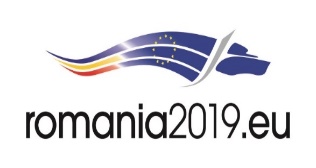 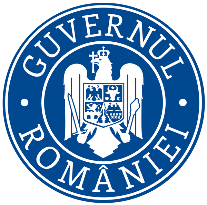 Ministerul Mediului             Agenţia Naţională pentru Protecţia Mediului Nr. ................/…………............. Decizia etapei de încadrarePROIECT     Ca urmare a solicitării de emitere a acordului de mediu adresate de UDREA CEZAR , cu sediul in  municipiul Drobeta Turnu Severin , str.Grigore Florescu  , nr.6  ,bl.A6, sc.1,ap.2 judeţul Mehedinţi,  înregistrată la APM Mehedinţi cu nr. 5280 din 11.04.2019 în baza Legii nr. 292/2018 privind evaluarea impactului anumitor proiecte publice şi private asupra mediului şi a Ordonanţei de urgenţă a Guvernului nr. 57/2007 privind regimul ariilor naturale protejate, conservarea habitatelor naturale, a florei şi faunei sălbatice, aprobată cu modificări şi completări prin Legea nr. 49/2011, cu modificările şi completările ulterioare,autoritatea competentă pentru protecţia mediului APM Mehedinţi  decide, ca urmare a consultărilor desfăşurate în cadrul şedinţei Comisiei de analiză tehnică  din data de 7.06.2019  că proiectul “ extindere retea de apa si realizare 3 bransamente ” propus a fi amplasat în intravilanul municipiului Drobeta Turnu Severin, str.Walter Maracineanu –tarlaua 3, parcela 2  judetul Mehedinti ;- nu se supune evaluării impactului asupra mediului;Justificarea prezentei decizii:    I. Motivele pe baza cărora s-a stabilit necesitatea neefectuării evaluării impactului asupra mediului sunt următoarele:1) proiectul se încadrează în prevederile Legii nr.292/2018 privind evaluarea impactului anumitor proiecte publice şi private asupra mediului, anexa nr. 2, pct. 13(a) – “orice modificari sau extinderi, altele decat cele pravazute la pct.24 din anexa nr.1, ale proiectelor prevazute in anexa nr.1 sau in prezenta anexa, deja autorizate, executate sau in curs de a fi executate, care pot avea efecte semnificative negative asupra mediului”;2 Caracteristicile proiectului:2.1) dimensiunea și concepția întregului proiect: Prin prezentul proiect  se intentioneaza a se realiza asigurarea alimentarii cu apa prin lucrari  de extindere a retelei de alimentare si a trei bransamente pentru imobilele  situate in municipiul  Drobeta Turnu Severin, pe strada Walter Maracineanu –Tarlaua 3, Parcela 2, nr.cadastral 63085, 63883 si 63800. Bransamentele se vor realiza din reteaua existenta, pe aleea de acces, prin extindere de retea , din conducta de polietilena PE Dn 90 mm, in lungime de 110m. Lungimea fiecarui bransament de apa , de la reteaua propusa, pana la caminul de apometru propus, montat la limita de proprietate, in interiorul acesteia , este de 3 m;    Montarea conductelor se va face pe pat de nisip apoi cu umplutura de balast.Pentru acest proiect s-a obtinut avizul de bransare de principiu nr.1315/30.01.2018 emis de detinatorul retelelor de alimentare cu apa respective canalizare in sistem centralizat al localitatii (SC SECOM S.A) 2.2) cumularea cu alte proiecte: nu este cazul;2.3)utilizarea resurselor naturale, în special a solului, a terenurilor, a apei şi a biodivesităţii:se vor folosi  materiale neregenerabile –nisip , balast, pietris , pietris maruntit scopul investitiei fiind acela de  a asigura utilitatile in zona;2.4)cantitate și tipurile de deșeuri generate/gestionate: - proiectul va genera deşeuri  fără caracter periculos  în etapa de execuţie, deşeuri  din construcţii și deșeuri menajere.2.5)poluarea și alte efecte negative: - AER: pe perioada execuţiei lucrărilor de construcţii, sursele de poluare a aerului atmosferic sunt reprezentate de:lucrările de săpătură pentru fundaţii şi platforme – generează emisii de praf în atmosferă;- APĂ: pe perioada de construire a obiectivului de investiţii există posibilitatea apariţiei poluării accidentale datorită manevrabilităţii defectuoase a utilajelor/maşinilor folosite in executia constructiei- SOL: în timpul perioadei de execuţie, solul ar putea fi poluat fie local, fie pe zone restrânse cu poluanţi de natura produselor petroliere sau uleiurilor minerale provenite de la utilajele de execuţie ( excavator, motocompresor, etc.), ZGOMOT: zgomotul și alte surse de disconfort pot apărea de la utilaje în timpul executării proiectului; 2.6) riscurile de accidente majore și/sau dezastre relevante pentru proiectul în cauză, inclusiv cele cauzate de schimbările climatice, conform informațiilor științifice:  :   nu se vor utiliza substanţe periculoase, nu exista risc de accidente majore. Datorită dimensiunilor reduse ale proiectului nu se vor degaja cantități notabile de gaze cu efect de seră;2.7)riscurile pentru sănătatea umană: la faza de implementare a proiectului nu sunt identificate riscuri pentru sănătatea umană. 3. Amplasarea proiectului:3.1) utilizarea actuală și aprobată a terenurilor: terenul pe care se va implementa proiectul este situat în intravilanul municipiului Drobeta Turnu Severin si are  destinatia de  drumuri publice;3.2) bogăția, disponibilitatea, calitatea și capacitatea de regenerare relative ale resurselor naturale (inclusiv solul, terenurile, apa și biodiversitatea) din zonă și din subteranul acesteia –  terenul are in prezent functiunea de strada, trotuar;3.3) capacitatea de absorbţie a mediului natural: i.zone umede, zone riverane, guri ale râurilor: nu este cazul;ii.zone costiere și mediul marin: nu este cazul;iii.zonele montane și forestiere: nu este cazul;iv.arii naturale protejate de interes național, comunitar, internațional: amplasamentul pe care urmează să se realizeze proiectul se află în afara oricărei arii de protecţie conform Punctului de Vedere nr. 559 din 15.04.2019, emis de Biroul Calitatea Factorilor de Mediu din cadrul APM Mehedinți;v.zone clasificate sau protejate conform legislației în vigoare: nu este cazul;vi.zonele în care au existat deja cazuri de nerespectare a standardelor de calitate a mediului prevăzute de legislația națională și la nivelul Uniunii Europene și relevante pentru proiect sau în care se consideră că există astfel de cazuri: nu este cazul.vii.zonele cu o densitate mare a populației: lucrările se vor realiza în zone populate, de-o parte şi de alta a uliţelor existând gospodăriile locuitorilor satelor aferente;viii.peisajele și situri importante din punct de vedere istoric, cultural sau arheologic: nu este cazul. 4.Tipurile și caracteristicile impactului potențial:4.1) importanța și extinderea spațială a impactului: proiectul va avea impact local, numai în zona de lucru, în perioada de execuție, fără a fi afectată populația din zona;4.2) natura impactului: la faza de execuție sursele de poluare vor avea un impact nesemnificativ asupra aerului datorită emisiilor de particule în suspensie, rezultate din săpături, emisii de poluanți specifici gazelor de eșapament rezultate de la utilajele cu care se vor executa operațiile și de la vehiculele pentru transportul materialelor, la implementarea proiectului sursele potențiale de zgomot sunt lucrările propriuzise (decopertări, excavări, etc), transportul materialelor de construcții4.3) natura transfrontieră a impactului – nu este cazul;4.4) intensitatea şi complexitatea impactului – proiectul propus generează un impact pozitiv indirect, pe termen lung asupra populației, contribuind la dezvoltarea urbană;4.5) probabilitatea impactului – redusă, numai pe perioada de execuţie4.6) debutul, durata, frecvenţa şi reversibilitatea preconizate ale impactului- durata aproximativă a implementării proiectului și implicit a impactului asupra mediului este evaluată la câteva luni;4.7) cumularea impactului cu impactul altor proiecte existente și/sau aprobate: nu este cazul;4.8) posibilitatea de reducere efectivă a impactului: se vor respecta condiţiile de realizare impuse prin prezentul act.   II. Motivele pe baza cărora s-a stabilit necesitatea neefectuării evaluării adecvate sunt următoarele:-proiectul nu intră sub incidenţa art.28 din O.U.G. nr.57/2007 privind regimul ariilor natural protejate, conservarea habitatelor natural, a florei şi faunei sălbatice, aprobată prin Legea nr.49/2011, cu modificările şi completările ulterioare  - conform punctului de vedere nr.559/05.03.2019, emis de Biroul Calitatea Factorilor de Mediu din cadrul Agenţiei pentru Protecţia mediului Mehedinţi.   III. Motivele pe baza cărora s-a stabilit necesitatea neefectuării evaluării impactului asupra corpurilor de apă – proiectul nu se află amplasat în vecinătatea vreunui corp de apă –conform punctului de vedere al SGA Mehedinti inregistrat la APM Mehedinti cu nr. 5649/17.04/2019;Realizarea acestui proiect se va face cu respectarea următoarelor condiții : a) pentru factorul de mediu apă: - se vor respecta conditiile impuse prin Avizul de principiu nr. 1315/30.01.2018  apartinand SC SECOM SA- se vor lua masuri pentru evitarea siroirii apelor care pot antrena deseuri sau orice alte substante sau materiale in zona lucrarilor proiectului;  b)pentru factorul de mediu aer:   - se vor folosi echipamente, utilaje si mijloace de transport in conformitate cu normele UE, pentru a respecta normele legale privind emisiile de poluanti in mediu.  c)pentru factorul de mediu sol/subsol:  - se va asigura gestionarea corespunzatoare, prin depozitarea temporara in locuri special amenajate a materialelor de constructie dar si a tuturor tipurilor de deseuri rezultate in urma constructiei  - in cazul in care vor fi afectate terenurile limitrofe, acestea vor fi readuse la starea initiala.  -vehiculele care asigură transportul de materiale vor fi dotate corespunzator astfel incat sa fie  preîntâmpinata împrăştierea acestora pe traseu   d)pentru factorul de mediu zgomot: - se vor lua masuri in vederea izolarii si protectiei fonice a surselor generatoare de zgomot. - se va recurge la uniformizarea vitezei de transport a autovehiculelor implicate in lucrarile de consolidare, in vederea scaderii intensitatii zgomotului;- transportul materialelor se va face pe trasee optime, si cu mijloace de transport dotate cu sisteme de reducerea a zgomotului si vibratiilor; e) Protectia asezarilor umane, ecosistemelor terestre si acvatice:- perioadele de lucru vor coincide doar cu perioadele active diurne, pentru a se evita apariţia oricǎror zgomote în mǎsurǎ a induce un deranj local;- se va curata terenul folosit temporar pentru lucrările de constructii - lucrarile de investitii vor fi realizate si vor fi executate intr-un timp cat mai scurt. etapizat, astfel incat impactul general asupra  oamenilor si a mediului sa fie cat mai redus;f) gospodărirea deșeurilor rezultate pe amplasament:- deseurile se vor stoca temporar pe fiecare categorie in parte si vor fi predate firmelor autorizate in prestarea serviciilor de salubritateg) in situatia in care, dupa emiterea prezentului act si inaintea obtinerii autorizatiei de construire, proiectul va suferi modificari, veti notifica Agentia pentru Protectia Mediului Mehedinti, in vederea revizuirii actului de reglementare;h)dupa terminarea lucrarilor de construire veti notifica Agentia pentru Protectia Mediului Mehedinti in vederea intocmirii procesului verbal de verificare a indeplinirii conditiilor prezentului act de reglementare.  Prezenta decizie este valabilă pe toată perioada de realizare a proiectului, iar în situația în care intervin elemente noi, necunoscute la data emiterii prezentei decizii, sau se modifică condițiile care au stat la baza emiterii acesteia, titularul proiectului are obligația de a notifica autoritatea competentă emitentă.Orice persoană care face parte din publicul interesat și care se consideră vătămată într-un drept al său ori într-un interes legitim se poate adresa instanței de contencios administrativ competente pentru a ataca, din punct de vedere procedural sau substanțial, actele, deciziile ori omisiunile autorității publice competente care fac obiectul participării publicului, inclusiv aprobarea de dezvoltare, potrivit prevederilor Legii contenciosului administrativ nr. 554/2004, cu modificările și completările ulterioare.Se poate adresa instanței de contencios administrativ competente și orice organizație neguvernamentală care îndeplinește condițiile prevăzute la art. 2 din Legea nr. 292/2018 privind evaluarea impactului anumitor proiecte publice și private asupra mediului, considerându-se că acestea sunt vătămate într-un drept al lor sau într-un interes legitim.Actele sau omisiunile autorității publice competente care fac obiectul participării publicului se atacă în instanță odată cu decizia etapei de încadrare, cu acordul de mediu ori, după caz, cu decizia de respingere a solicitării de emitere a acordului de mediu, respectiv cu aprobarea de dezvoltare sau, după caz, cu decizia de respingere a solicitării aprobării de dezvoltare.Înainte de a se adresa instanței de contencios administrativ competente, persoanele prevăzute la art. 21 din Legea nr. 292/2018 privind evaluarea impactului anumitor proiecte publice și private asupra mediului au obligația să solicite autorității publice emitente a deciziei prevăzute la art. 21 alin. (3) sau autorității ierarhic superioare revocarea, în tot sau în parte, a respectivei decizii. Solicitarea trebuie înregistrată în termen de 30 de zile de la data aducerii la cunoștința publicului a deciziei.Autoritatea publică emitentă are obligația de a răspunde la plângerea prealabilă prevăzută la art. 22 alin. (1) în termen de 30 de zile de la data înregistrării acesteia la acea autoritate.Procedura de soluționare a plângerii prealabile prevăzută la art. 22 alin. (1) este gratuită și trebuie să fie echitabilă, rapidă și corectă.Prezenta decizie poate fi contestată în conformitate cu prevederile Legii nr. 292/2018 privind evaluarea impactului anumitor proiecte publice și private asupra mediului și ale Legii nr. 554/2004, cu modificările și completările ulterioare.     Director Executiv,          Dragoş Nicolae TARNIŢA     Şef serviciu A.A.A.,                                   		               Şef birou C.F.M.,          Marilena FAIER                                                                  Liviu CAPRESCU             Întocmit ,                                                                                        Ilse PALALOGA 					                      Cristian MIREA              AGENŢIA PENTRU PROTECŢIA MEDIULUI MEHEDINŢI